Presseinformation		 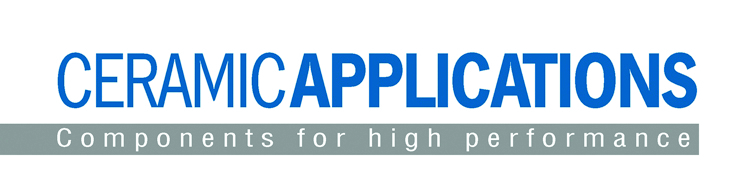 Baden-Baden, März 2018CERAMIC APPLICATIONS
(Halle 5 / Stand A16)CERAMIC APPLICATIONS ist eine Plattform, die die Expertise von Technischer Keramik präsentiert. 48 Partner (40 Keramikhersteller, je 4 Maschinen- und Rohstofflieferanten und zudem  4 Instituten) - davon 25 aus Deutschland sowie Experten aus der Schweiz, Österreich, Portugal, den Niederlanden, Indien, Bulgarien, Japan, USA, Spanien, Großbritannien und Frankreich - zeigen Innovationen aus dem facettenreichen Fachgebiet der Technischen Keramik. Es wird die gesamte Technologiekette von den Rohstoffen über die Fertigungstechnologie  bis zu den Endprodukten abgebildet. Der Schwerpunkt liegt aber auf Keramikkomponenten, die in den Anwenderindustrien insbesondere bei extremen Anforderungen Werkstofflösungen bieten, wo andere Materialen versagen (z. B. wenn höchste Abrasions- und Korrosionsbeständigkeit oder Hochtemperatureigenschaften gefragt sind).Folgende wenige Beispiele zeigen die vielfältigen Einsatzmöglichkeiten und verdeutlichen die breite Werkstoffpalette der Keramik:Kühlkörper aus Gefüge-optimierten Aluminiumoxid für die LED-Technologie, Zahnkronen aus Zirkonoxid für die Medizin, knautschfähige Magnesiumoxidkeramiken für Kernfusionsreaktoren, oxid- und nichtoxidkeramische Spalttöpfe für korrosionsbeständige Pumpen, SiC-gebundene Diamant-Verschleißteile für Tiefseeanwendungen, piezokeramische Sensoren für die Automobilindustrie oder Anwendungen in Industrie 4.0, CMC Komponenten für verbesserte Energieeffizienz in thermischen Prozessen oder hochreine transparente Keramik mit mechanisch, chemisch, thermisch und optisch herausragenden Eigenschaften.www.ceramic-applications.com								(1642 Zeichen)PressekontaktCERAMIC APPLICATIONS, Karin Scharrer, k.scharrer@goeller-verlag.de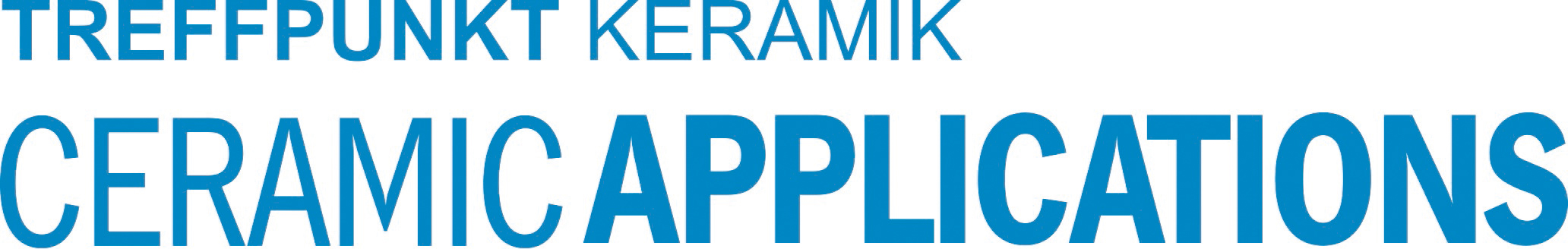 Hannover Messe, Halle 5, Stand A16